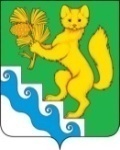 АДМИНИСТРАЦИЯ БОГУЧАНСКОГО РАЙОНАП О С Т А Н О В Л Е Н И Е25.11.2020                               с. Богучаны			    № 1207- пО внесении изменений в постановление администрации Богучанского района от 14.09.2018 №926-п «Об утверждении Положения о выплате ежемесячной стипендии одаренным детям»В целях приведения в соответствие с действующим законодательством РФ, в соответствии со ст.7, 8, 43, 47, Устава Богучанского района Красноярского края,ПОСТАНОВЛЯЮ:Внести  изменения в пункт 1.6 Положения о выплате ежемесячной стипендии одаренным детям, а именно, дополнить абзацами:«Стипендия не может назначаться одному и тому же лицу два года  подряд. В исключительных случаях вопрос о назначении стипендии в течение двух лет  подряд может быть вынесен на рассмотрение комиссии по присуждению стипендий одаренным детям»Внести изменения в состав комиссии по отбору кандидатов на получение стипендии одаренным детям, в связи с кадровыми изменениями. Приложение 2 Постановления администрации Богучанского района от 14.09.2018 №926-п «Об утверждении Положения о выплате ежемесячной стипендии одаренным детям» изложить в новой редакции согласно приложению 1 данного  постановления.Контроль за исполнением настоящего постановления возложить на заместителя Главы Богучанского района по социальным вопросам И.М. Брюханова.Постановление вступает в силу со дня, следующего за днем официального опубликования в Официальном вестнике Богучанского района.И.о. Главы Богучанского района	                                     В.Р. СаарПриложение 1 к  постановлениюадминистрации Богучанского районаот 25.11.2020  №_1207_ -пПриложение 2 к  постановлениюадминистрации Богучанского районаот 14.09.2018 № 926 -пСостав  комиссии по отбору кандидатов на получение стипендии одаренным детямБрюханов  Иван Маркович-заместитель Главы Богучанского района по социальным вопросам; председатель комиссииШишкова Ольга Анатольевна -заместитель Председателя Богучанского районного Совета депутатов, член комиссии;Капленко Нина Александровна-начальник управления образования администрации Богучанского района, член комиссии;Михалева Ирина Петровна -директор МКУ ЦОДУО, член комиссииГрищенко Игорь Андреевич-начальник Управления культуры Богучанского района, член комиссии;Пискунов Евгений Владимирович-директор МБОУ ДО ДЮСШ, член комиссии;Назарова Татьяна Георгиевна-исполняющий  обязанности директора МКОУ ДО ЦДОД, член комиссии;